STUDENT ATHLETES' PERSPECTIVE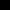 The third pillar of our capital campaign is aimed at improving campus facilities. The Knight Center - an indoor turfed practice facility - is one of those improvements. Grace Schultz and Josh Koelpin talk about the importance of MLC athletics in their lives and the Knight Center's impact on that aspect of student life. 
To find out more about our ECW campaign, visit our ECW web page at https://mlc-wels.edu/mlc-campaign/